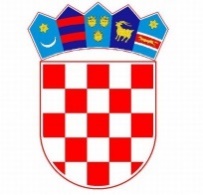 Republika HrvatskaVaraždinska županijaOsnovna škola „Gustav Krklec“ Maruševec10. srpnja 2019.Sukladno  članku 16. Zakona o udžbenicima u osnovnoj i srednjoj školi  („Narodne novine“ broj NN 116/18  ) te  članka 108.   Statuta Osnovne škole „Gustav Krklec” Maruševec ravnatelj Osnovne škole „Gustav Krklec“ MaruševecODLUKUo korištenju komercijalnih i drugih obrazovnih materijalaI.Sukladno članku 16. st. 6. Zakona  Odluku o korištenju komercijalnih drugih obrazovnih materijala donosi škola i objavljuje na svojim mrežnim stranicama najkasnije do 15. srpnja. Komercijalni materijali odabiru se isključivo iz virtualnog repozitorija.II.Osnovna škola „Gustav Krklec“ Maruševec u školskoj godini 2019./2020. odabire  druge obrazovne materijale i pomoćna nastavna sredstva navedena u tabeli koja se nalazi u prilogu ove Odluke. Napomena: Ispiti znanja iz Hrvatskog jezika, Prirode i društva, Matematike te matematičke zbirke za 1.,2.,3.,4. razred naručit će se u rujnu 2019., po dogovoru s učiteljima.III.Ova odluka stupa na snagu danom objave na mrežnim stranicama Škole.O b r a z l o ž e nj eOdluku o korištenju komercijalnih drugih obrazovnih materijala donosi škola i objavljuje na svojim mrežnim stranicama najkasnije do 15. srpnja.  te se Odluka prilaže školskom Kurikulumu kojim se utvrđuje popis komercijalnih i besplatnih drugih obrazovnih materijala koji se planiraju koristiti u nastavi, a učitelj individualno odlučuje koje će materijale utvrđene školskim kurikulumom koristiti.Ukupna cijena svih komercijalnih drugih obrazovnih materijala koji se koriste u nastavi obveznih predmeta u pojedinom razredu ne smije prelaziti 20 % za razrednu nastavu, 30 % za 5. i 6. razred odnosno 40 % za 7. i 8. razred iznosa umnoška pripadajućeg koeficijenta (f) i medijalne neto plaće (M) iz članka 4. stavka 1. ovoga Zakona. Za moguća prekoračenja ovoga iznosa potrebna je suglasnost roditelja. S obzirom da nabavu svih radnih bilježnica za Osnovnu školu „Gustav Krklec“ Maruševec financira Općina Maruševec (Odluka o sufinanciranju nabave radnih bilježnica, KLASA: 602-09/19-01/01, URBROJ: 2186-017/19-01), suglasnost roditelja nije bila potrebna.Tomislav Vincek, ravnatelj____________________